Cell Phone Policy   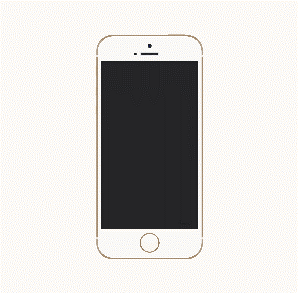 Cell phones are great for getting in touch with family and friends, even playing games. Cell phones are NOT great for everyday classroom use. They distract you and others from the task at hand. The school handbook pg. 8 states: Cell Phones and Electronic Devices-Students in the Sevier County School System are prohibited from having cell phones turned on or visible during the school day. Cell phones that are used during the school day disrupt or interfere with the stated purpose of the school. School faculty members are to confiscate the cell phone of any student violating this policy. The phone will be kept in the office until the end of the day when a parent or guardian may pick up the phone. The Sevier County School System will not accept responsibility for student cell phones that are lost or stolen. Students who violate the cell phone policy are subject to the disciplinary consequencesTherefore, the cell phone policy for my class will be as follows.You are NOT ENTITLED to have a cell phone at school.No visible phones. You may put it in the class cell phone station to charge it at the beginning of class and leave it there (no checking it) or keep it on silent and put away.If a phone is visible, it will be confiscated- possibly being returned at the end of class depending on your attitude.Parents/ Guardians- Do NOT call your child. If it’s an emergency call the office.Student name: __________________________________	Date: __________Student signature: _______________________________	Date: __________Parent/ Guardian name: _______________________________	Date: __________Parent/ Guardian signature: _____________________________	Date: __________